彰化基督教醫院「病人安全民眾徵稿」辦法一、活動主旨：病人安全係「對於健康照護過程中引起的不良結果或損害所採取避免、預防與改善措施。」近年來病人安全議題受到世界各國的重視，亦為本院十分重視之議題。希望透過病人安全徵文活動，瞭解民眾、病人或家屬對病人安全之想法，藉由互相交流及分享之方式，提升本院病人安全。2021年世界病人安全日主題為「孕產安全」，歡迎民眾踴躍投稿分享關於孕產婦和新生兒安全照護的經驗或想法。二、活動對象：凡對「病人安全」議題有興趣者都可報名參加，包含民眾、病人或家屬均可報名參加。三、投稿內容：1.響應2021年世界病人安全日主題：「孕產安全」，歡迎以文字分享在您或家人在備孕、產檢、分娩及產後母嬰照護的過程中，讓您感到安心的醫療服務措施或是醫病溝通小故事2.也歡迎分享您對於提升病人安全文化，降低就醫過程顧慮、促進民眾與醫院溝通之創新想法。四、徵稿時間：即日起至2021年9月20日止，歡迎踴躍參加。五、投稿方式：1.來稿請註明作者真實姓名、年齡、通訊地址、聯絡電話、筆名（自行決定是否用筆名刊登作品），以便聯絡。2.以電子郵件投稿，請E-mail 至124980@cch.org.tw ，並於主旨註明「2021病人安全徵稿」，待收到主辦單位回覆後，方完成投稿。六、作品格式：作品以繁體中文撰寫，字數以600字至1,000字散文為限，格式不拘。七、評審辦法：由本院「民眾代表參與病人安全顧問小組」之委員審核。八、獎勵辦法：經本院「民眾代表參與病人安全顧問小組」之委員審核通過者，第一名獎金3,000元﹔第二名獎金2,000元﹔第三名獎金1,000元﹔入選500元(不限名額)，並刊登於彰基院訊；經半數委員審核結果為退件，並經小組會議討論後決議退件，則不予刊登。九、注意事項：1.參選作品須為本人創作，限未經發表或出版者，且無發生侵害第三人著作權利之情事；如有內容不實、抄襲、重製、侵權、誹謗或違反其他法令等情形發生，除取消入選資格、追回獎勵外，相關法律責任由投稿者自負，概與主辦單位無關。2.參選作品請自留底稿，不予退件。3.入選者需簽署該作品著作權讓渡書，該得獎作品之著作財產將歸主辦單位所有。主辦單擁有重製、廣告宣傳、刊印、公開展示及展售等權利，均不另予通知及致酬。日後因編輯所需，在不變更原意下，主辦單位得針對文章部分內容、標題等進行修改後刊登。4.關於徵文辦法之內容，除稿費外本院保有更動的權利。本辦法如未盡事宜，得予隨時修訂並公布。彰化基督教醫院病人安全徵文活動參加報名表病人安全徵稿著作權授權書一、授權內容：以下簽名立書著作人已徵得其他共同著作人同意，將發表於彰化基督教醫院之著作：日後因編輯所需，在不變更原意下，將針對文章部分內容、標題等進行修改後刊登。投稿題目：                                                       無償授權予彰化基督教醫院，透過單機、網際網路、無線網路、醫訊或其他公開傳輸方式，提供他人進行檢索、瀏覽、下載、傳輸、列印等。二、本篇未曾發表於其他雜誌刊物，且同意在審稿期間內，不得再另行投刊其他雜誌或刊物，且投稿著作已參閱並遵守本院投稿需知之規定撰述，謹慎查對無誤後投稿。三、本篇列名之所有著作人皆為立書本人，並能擔負修改、校對與審查者討論之工作；投稿前均仔細過目並同意投稿著作之內容及結論。若因審稿、校稿因素導致著作名稱變動，著作人同意視為相同著作，不影響本授權書之效力。四、著作權聲明：本授權書為非專屬授權，著作人仍擁有上述著作之著作權。立書人擔保本著作係著作人之原創性著作，有權依本授權書內容進行各項授權，且未侵害任何第三人之智慧財產權。綜上，特立本同意書為憑。立書人親簽本名刊登著作的姓名或筆名：服務機構：通訊電話/手機：通訊地址：日期： 2021 年        月        日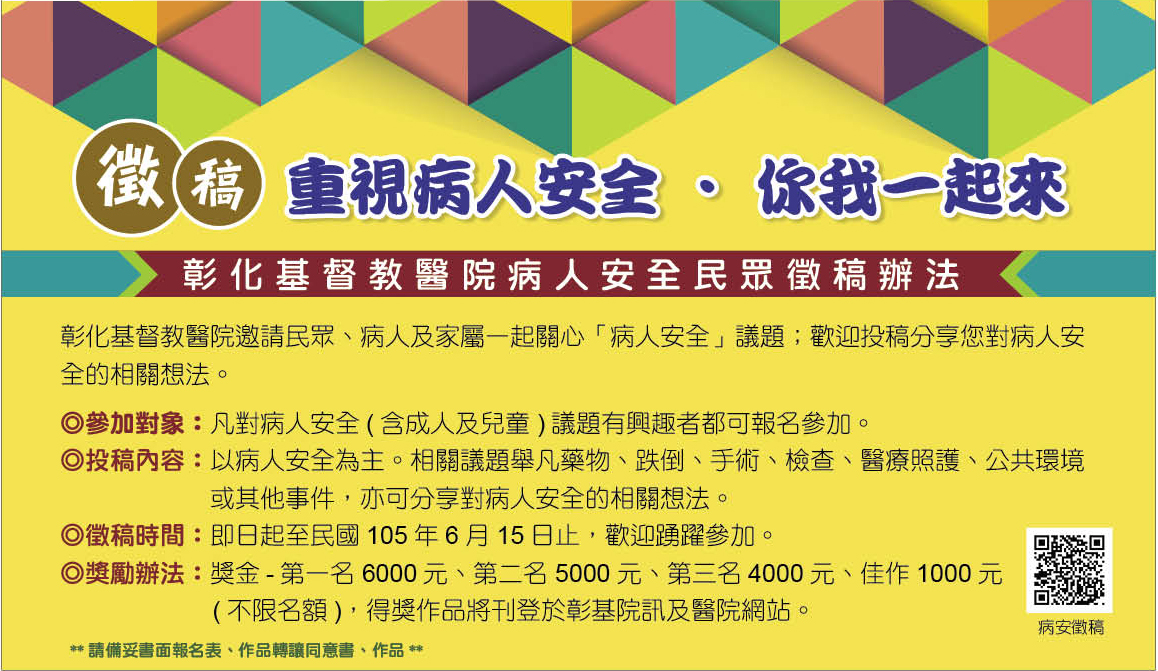 編 號（主辦單位填寫）（主辦單位填寫）（主辦單位填寫）（主辦單位填寫）（主辦單位填寫）題目姓名年齡性別男女出生年月日聯絡地址聯絡電話(公)：(宅)：手機：(公)：(宅)：手機：(公)：(宅)：手機：(公)：(宅)：手機：(公)：(宅)：手機：E-mail注意事項如要E-mail資料，請確認下列報名資料（提供電子檔）：參加報名表一份(填妥各欄位)著作權授權書一份(詳閱後簽名)作品一份如要E-mail資料，請確認下列報名資料（提供電子檔）：參加報名表一份(填妥各欄位)著作權授權書一份(詳閱後簽名)作品一份如要E-mail資料，請確認下列報名資料（提供電子檔）：參加報名表一份(填妥各欄位)著作權授權書一份(詳閱後簽名)作品一份如要E-mail資料，請確認下列報名資料（提供電子檔）：參加報名表一份(填妥各欄位)著作權授權書一份(詳閱後簽名)作品一份如要E-mail資料，請確認下列報名資料（提供電子檔）：參加報名表一份(填妥各欄位)著作權授權書一份(詳閱後簽名)作品一份